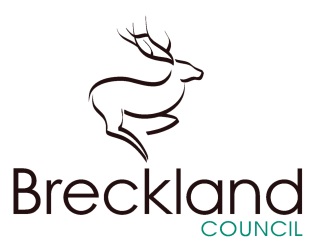 Breckland CouncilElizabeth HouseWalpole LokeDerehamNorfolkNR19 1EEDate:		15/08/17Our reference: 	BFOI-003077Your reference:		Ms J CorderoyDear Ms CorderoyFOI - Overseas Trips Ref: BFOI-003077Your request for information has now been considered and Breckland District Council’s response is below.RESPONSE DETAILFrom 01 January 2016 to the day this request is processed, I would like to know the number of overseas trips council officials have taken in the course of conducting council business. 
For each overseas trip, please provide the following information:

-	The date and duration of the overseas trip, as well as the country/city that was visitedOctober 21st – October 28th 2016 - Boston, United States
-	The full name, title and position of the council official who went on the overseas trip Anna Graves, Chief Executive, Breckland and South Holland District Councils
- 	The reason or reasons why the council official went on the overseas tripLeadership training on the Futurevision course-	The cost of the overseas trip (please provide a breakdown of travel costs, accommodation costs and expenses)Flights =	£1132.60 paid for by the Chief Executive. 50% claimed back (£566.30) and the remaining 50% split between the two councils 50/50              = 	£283.15 per council  Accommodation and hotel expenses              = 	£614.70 paid for by the Chief Executive. 50% claimed back (£307.35) and the remaining 50% split between the two councils 50/50               = 	£153.68 per councilESTA    = 	£11.93 split between the two councils             	 £5.97 Breckland / £5.96 South Holland Taxis     = 	£165 return to and from airport paid for by the Chief Executive Grand total       £1912.30 paid for by the Chief Executive                            £1038.65 claimed back by the Chief Executive 	  £442.80 paid for by Breckland                               £442.79 paid for by South Holland -	Please state whether the council met the costs of the overseas trip, or whether an individual, group, company, consortium, charity or another organisation met the costs. See above.  Where Council payment was made, this was shared 50/50 between South Holland District and Breckland Councils.-	Please provide the full name of the individual, group, company, charity or organisation that met the costs. If it is a group or consortium, please state who or what composes the group or consortium. N/AIf you require any further information, or are not happy with the information that you have been provided with or if you are not happy with the way that your request has been handled you may request an internal review.  Please contact the Freedom of Information Team at:If you have any queries or concerns then please contact us at:Freedom of Information TeamBreckland District CouncilElizabeth HouseWalpole LokeDerehamNR19 1EEfreedomofinformation@breckland.gov.ukFurther information is also available from the Information Commissioner at:Information Commissioner's OfficeWycliffe HouseWater LaneWilmslowCheshireSK9 5AFThe link below will refer you to the ICO website, which may be of use: www.ico.org.uk Yours sincerelyDiana BowieStatutory Information OfficerBreckland District Council01362 656 870